Зарегистрировано в Минюсте России 24 ноября 2022 г. N 71117МИНИСТЕРСТВО ЗДРАВООХРАНЕНИЯ РОССИЙСКОЙ ФЕДЕРАЦИИФЕДЕРАЛЬНАЯ СЛУЖБА ПО НАДЗОРУ В СФЕРЕ ЗДРАВООХРАНЕНИЯПРИКАЗот 31 октября 2022 г. N 10335ОБ УТВЕРЖДЕНИИ ПОРЯДКАУСТАНОВЛЕНИЯ СООТВЕТСТВИЯ ПОЛУЧЕННЫХ В ИНОСТРАННЫХОРГАНИЗАЦИЯХ, ОСУЩЕСТВЛЯЮЩИХ ОБРАЗОВАТЕЛЬНУЮ ДЕЯТЕЛЬНОСТЬ,МЕДИЦИНСКОГО, ФАРМАЦЕВТИЧЕСКОГО ИЛИ ИНОГО ОБРАЗОВАНИЯИ (ИЛИ) КВАЛИФИКАЦИИ КВАЛИФИКАЦИОННЫМ ТРЕБОВАНИЯМК МЕДИЦИНСКИМ И ФАРМАЦЕВТИЧЕСКИМ РАБОТНИКАМВ соответствии с частью 6 статьи 69 Федерального закона от 21 ноября 2011 г. N 323-ФЗ "Об основах охраны здоровья граждан в Российской Федерации" (Собрание законодательства Российской Федерации, 2011, N 48, ст. 6724; 2022, N 29, ст. 5242), подпунктом 5.8(11) пункта 5 Положения о Федеральной службе по надзору в сфере здравоохранения, утвержденного постановлением Правительства Российской Федерации от 30.06.2004 N 323 (Собрание законодательства Российской Федерации, 2004, N 28, ст. 2900; официальный интернет-портал правовой информации http://pravo.gov.ru, 2022, 13 октября, N 0001202210130030), приказываю:1. Утвердить прилагаемый Порядок установления соответствия полученных в иностранных организациях, осуществляющих образовательную деятельность, медицинского, фармацевтического или иного образования и (или) квалификации квалификационным требованиям к медицинским и фармацевтическим работникам.2. Признать утратившими силу:- приказ Федеральной службы по надзору в сфере здравоохранения от 22 октября 2021 г. N 10084 "Об утверждении Порядка сдачи специального экзамена лицами, получившими медицинское или фармацевтическое образование в иностранных государствах" (зарегистрирован Министерством юстиции Российской Федерации 26 октября 2021 г., регистрационный N 65575);- приказ Федеральной службы по надзору в сфере здравоохранения от 23 июня 2022 г. N 5567 "О внесении изменений в Порядок сдачи специального экзамена лицами, получившими медицинское или фармацевтическое образование в иностранных государствах" (зарегистрирован Министерством юстиции Российской Федерации 22 июля 2022 г., регистрационный N 69350).3. Настоящий порядок вступает в силу с 1 января 2023 г.РуководительА.В.САМОЙЛОВАПриложениек приказу Федеральной службыпо надзору в сфере здравоохраненияот 31.10.2022 N 10335ПОРЯДОКУСТАНОВЛЕНИЯ СООТВЕТСТВИЯ ПОЛУЧЕННЫХ В ИНОСТРАННЫХОРГАНИЗАЦИЯХ, ОСУЩЕСТВЛЯЮЩИХ ОБРАЗОВАТЕЛЬНУЮ ДЕЯТЕЛЬНОСТЬ,МЕДИЦИНСКОГО, ФАРМАЦЕВТИЧЕСКОГО ИЛИ ИНОГО ОБРАЗОВАНИЯИ (ИЛИ) КВАЛИФИКАЦИИ КВАЛИФИКАЦИОННЫМ ТРЕБОВАНИЯМК МЕДИЦИНСКИМ И ФАРМАЦЕВТИЧЕСКИМ РАБОТНИКАМ1. Установление соответствия полученных в иностранных организациях, осуществляющих образовательную деятельность, медицинского, фармацевтического или иного образования и (или) квалификации квалификационным требованиям к медицинским и фармацевтическим работникам осуществляется Федеральной службой по надзору в сфере здравоохранения на основании заявления и документов, указанных в пункте 5 Порядка установления соответствия полученных в иностранных организациях, осуществляющих образовательную деятельность, медицинского, фармацевтического или иного образования и (или) квалификации квалификационным требованиям к медицинским и фармацевтическим работникам (далее - Порядок, установление соответствия).2. Заявителями для установления соответствия являются:1) лица, получившие медицинское или фармацевтическое образование в иностранных организациях, осуществляющих образовательную деятельность, соответствующее уровню высшего медицинского или фармацевтического образования и (или) дополнительного профессионального образования, обучение по образовательным программам которого осуществляется в российских организациях, осуществляющих образовательную деятельность;2) лица, получившие высшее медицинское или фармацевтическое образование (уровень специалитет) в российских организациях, осуществляющих образовательную деятельность, а также медицинское или фармацевтическое образование в иностранных организациях, осуществляющих образовательную деятельность, соответствующее уровню послевузовского медицинского или фармацевтического образования (интернатура) или высшему образованию - подготовке кадров высшей квалификации по программам ординатуры, а также дополнительного профессионального образования (по программе повышения квалификации, профессиональной переподготовки), обучение по образовательным программам которых осуществляется в российских организациях, осуществляющих образовательную деятельность;3) лица, получившие высшее медицинское или фармацевтическое образование (уровень специалитет) в российских организациях, осуществляющих образовательную деятельность, а также медицинское или фармацевтическое образование в иностранных организациях, осуществляющих образовательную деятельность, не соответствующее уровню послевузовского медицинского или фармацевтического образования (интернатура) или высшему образованию - подготовке кадров высшей квалификации по программам ординатуры, а также дополнительного профессионального образования (по программе повышения квалификации, профессиональной переподготовки), обучение по образовательным программам которых осуществляется в российских организациях, осуществляющих образовательную деятельность;4) лица, получившие медицинское или фармацевтическое образование в иностранных организациях, осуществляющих образовательную деятельность, признанное федеральным органом исполнительной власти, осуществляющим функции по контролю и надзору в сфере образования, соответствующим высшему образованию, полученному в соответствии с федеральными государственными образовательными стандартами высшего образования (уровень специалитет) по специальностям: "Лечебное дело", "Педиатрия", "Стоматология", "Медико-профилактическое дело", "Медицинская биохимия", "Медицинская биофизика", "Медицинская кибернетика", "Фармация";5) лица, получившие высшее медицинское или фармацевтическое образование (уровень бакалавриат, магистратура) в иностранных организациях, осуществляющих образовательную деятельность, соответствующих уровню высшего медицинского или фармацевтического образования, обучение по образовательным программам которого осуществляется в российских организациях, осуществляющих образовательную деятельность;6) лица, получившие среднее профессиональное медицинское или фармацевтическое образование в иностранных организациях, осуществляющих образовательную деятельность, уровень образования которых соответствует уровню среднего профессионального медицинского или фармацевтического образования или уровню среднего профессионального медицинского или фармацевтического образования и дополнительного профессионального образования, обучение по образовательным программам которого осуществляется в российских организациях, осуществляющих образовательную деятельность;7) лица, получившие иное образование в иностранных организациях, осуществляющих образовательную деятельность и претендующих на осуществление профессиональной деятельности на должностях медицинских работников или фармацевтических работников, предусмотренных Номенклатурой должностей <1> (далее - иное образование);--------------------------------<1> Номенклатура должностей медицинских работников и фармацевтических работников, утвержденная приказом Министерства здравоохранения Российской Федерации от 20 декабря 2012 г. N 1183 (зарегистрирован Министерством юстиции Российской Федерации 18 марта 2013 г., регистрационный N 27723), с изменениями, внесенными приказом Министерства здравоохранения Российской Федерации от 1 августа 2014 г. N 420н (зарегистрирован Министерством юстиции Российской Федерации 14 августа 2014 г., регистрационный N 33591) и приказом Министерства здравоохранения Российской Федерации от 4 сентября 2020 г. N 939н (зарегистрирован Министерством юстиции Российской Федерации 1 октября 2020 г., регистрационный N 60181).8) лица, получившие медицинское или фармацевтическое образование в иностранных организациях, осуществляющих образовательную деятельность по специальностям, несоответствующим Номенклатурам должностей <1>.3. Порядок не распространяется на лиц, получивших медицинское или фармацевтическое образование в бывшем СССР.4. Для установления соответствия заявитель представляет в Росздравнадзор заявление об установлении соответствия полученных в иностранных организациях, осуществляющих образовательную деятельность, медицинского, фармацевтического или иного образования и (или) квалификации квалификационным требованиям к медицинским и фармацевтическим работникам отдельно по каждой специальности (рекомендуемый образец приведен в приложении N 1 к Порядку), с приложением копий следующих документов и сведений:1) документа, удостоверяющего личность;2) документов об образовании и (или) квалификации;3) сведений о признании на территории Российской Федерации документа об иностранном образовании и (или) иностранной квалификации (с указанием наименования документа, номера бланка, регистрационного номера и даты выдачи документа, наименования организации, выдавшей документ);4) сведений о предшествующей работе по специальности (должности);5) согласия на обработку персональных данных <2>;--------------------------------<2> Федеральный закон от 27 июля 2006 г. N 152-ФЗ "О персональных данных" (Собрание законодательства Российской Федерации, 2006, N 31, ст. 3451; 2022, N 29, ст. 5233).6) страхового номера индивидуального лицевого счета (при наличии).5. В случае отсутствия сведений о виде послевузовского профессионального образования, дополнительного профессионального образования (интернатура/ординатура/профессиональная переподготовка) и его продолжительности/периоде (дата поступления/окончания) в качестве подтверждающих документов заявителями, одновременно с документами, установленными пунктом 4 Порядка, могут быть представлены иные документы (копия трудовой книжки, архивной справки, программы, удостоверения врача-интерна/врача-ординатора, приказа о зачислении/отчислении из интернатуры/ординатуры), подтверждающие вид и продолжительность послевузовского профессионального образования, высшего образования - подготовка кадров высшей квалификации по программам ординатуры, дополнительного профессионального образования.При представлении документов, указанных в пункте 5 Порядка, о виде дополнительного профессионального образования необходимо указание академических часов.6. В случае изменения фамилии, и (или) имени, и (или) отчества заявителем представляются подтверждающие документы.7. Заявитель вправе представить по собственной инициативе копии иных документов, подтверждающих обучение и (или) квалификацию, полученные в иностранных организациях, осуществляющих образовательную деятельность.8. В случае, если документы, указанные в пунктах 4, 5 Порядка, составлены на иностранном языке, к ним прилагается нотариально заверенный перевод на русский язык.9. Заявители, допущенные к осуществлению профессиональной деятельности в соответствии с пунктом 3 приложения N 9 к постановлению Правительства Российской Федерации от 3 апреля 2020 г. N 440 "О продлении действия разрешений и иных особенностях в отношении разрешительной деятельности в 2020 - 2022 годах" <3> (далее - постановление N 440), для установления соответствия представляют в Росздравнадзор:--------------------------------<3> Собрание законодательства Российской Федерации, 2020, N 15, ст. 2294; 2021, N 52, ст. 9139.1) заявление об установлении соответствия полученных в иностранных организациях, осуществляющих образовательную деятельность, медицинского, фармацевтического или иного образования и (или) квалификации квалификационным требованиям к медицинским и фармацевтическим работникам;2) копию документа, удостоверяющего личность;3) копию протокола специального экзамена <4> для лиц, получивших медицинское или фармацевтическое образование в иностранных государствах.--------------------------------<4> Абзац 3 пункта 3 приложения N 9 к постановлению N 440.10. Заявление и прилагаемые к нему копии документов представляются заявителем в Росздравнадзор лично или направляются почтовым отправлением либо через официальный сайт Росздравнадзора, а также посредством Федеральной государственной информационной системы "Единый портал государственных и муниципальных услуг (функций)" в информационно-телекоммуникационной сети "Интернет", с последующим представлением копий документов, требующих заверения в установленном законодательством Российской Федерации порядке <5>.--------------------------------<5> Статья 77 Основ законодательства Российской Федерации о нотариате (Российская газета, 1993, N 49; Собрание законодательства Российской Федерации, 2016, N 1, ст. 11).11. Росздравнадзор в срок, не превышающий 25 рабочих дней, рассматривает представленные заявителем заявление и документы в части комплектности, полноты и достоверности сведений, содержащихся в представленных заявителем заявлении и документах, а также соответствия полученного медицинского или фармацевтического образования в иностранных организациях, осуществляющих образовательную деятельность квалификационным требованиям <6>, <7>, <8>, предъявляемым к специалистам по выбранной заявителем специальности (должности) в Российской Федерации.--------------------------------<6> Приказ Министерства здравоохранения Российской Федерации от 10 февраля 2016 г. N 83н "Об утверждении Квалификационных требований к медицинским и фармацевтическим работникам со средним медицинским и фармацевтическим образованием" (зарегистрирован Министерством юстиции Российской Федерации 9 марта 2016 г., регистрационный N 41337).<7> Приказ Министерства здравоохранения Российской Федерации от 8 октября 2015 г. N 707н "Об утверждении Квалификационных требований к медицинским и фармацевтическим работникам с высшим образованием по направлению подготовки "Здравоохранение и медицинские науки" (зарегистрирован Министерством юстиции Российской Федерации 23 октября 2015 г., регистрационный N 39438) с изменениями, внесенными приказами Министерства здравоохранения Российской Федерации от 15 июня 2017 г. N 328н (зарегистрирован Министерством юстиции Российской Федерации 3 июля 2017 г., регистрационный N 47273) и от 4 сентября 2020 г. N 940н (зарегистрирован Министерством юстиции Российской Федерации 1 октября 2020 г., регистрационный N 60182).<8> Приказ Министерства здравоохранения и социального развития Российской Федерации от 23 июля 2010 г. N 541н "Об утверждении Единого квалификационного справочника должностей руководителей, специалистов и служащих, раздел "Квалификационные характеристики должностей работников в сфере здравоохранения" (зарегистрирован Министерством юстиции Российской Федерации 25 августа 2010 г., регистрационный N 18247) с изменениями, внесенными приказом Министерством труда и социальной защиты Российской Федерации от 9 апреля 2018 г. N 214н (зарегистрирован Министерством юстиции Российской Федерации 19 июня 2018 г., регистрационный N 51386).По результатам рассмотрения представленных заявителем заявления и документов:1) принимается решение о соответствии полученных в иностранных организациях, осуществляющих образовательную деятельность, медицинского, фармацевтического или иного образования и (или) квалификации квалификационным требованиям к медицинским и фармацевтическим работникам (далее - решение о соответствии);2) оформляется уведомление о представлении недостающих документов и (или) устранении выявленных замечаний (далее - уведомление);3) принимается решение об отказе в установлении соответствия полученных в иностранных организациях, осуществляющих образовательную деятельность, медицинского, фармацевтического или иного образования и (или) квалификации квалификационным требованиям к медицинским и фармацевтическим работникам (далее - решение о несоответствии).12. При рассмотрении представленных заявителем документов об иностранном образовании и (или) иностранной квалификации, Росздравнадзор вправе в рамках межведомственного взаимодействия направлять запросы в федеральный орган исполнительной власти, осуществляющий функции по контролю и надзору в сфере образования, по признанию образования и (или) квалификации, полученных в иностранных организациях, осуществляющих образовательную деятельность.При этом срок, необходимый для оформления межведомственного запроса и получения ответа на запрос, в общий срок рассмотрения заявления, указанный в пункте 11 Порядка, не включается.13. Уведомление направляется заявителю в случае выявления в представленных заявителем документах несоответствия по комплектности, несогласованности и недостоверности сведений (рекомендуемый образец приведен в приложении N 2 к Порядку).14. Максимальный срок представления заявителем в Росздравнадзор недостающих документов, указанных в уведомлении, - 60 рабочих дней с даты направления Росздравнадзором уведомления заявителю. Дата направления уведомления определяется по его исходящему регистрационному номеру.При этом срок рассмотрения заявления и документов, указанный в пункте 11 Порядка, увеличивается на срок предоставления заявителем необходимых документов, но не более чем на 60 рабочих дней.15. Росздравнадзор вносит сведения о принятых решениях по заявлениям лиц, получивших в иностранных организациях, осуществляющих образовательную деятельность, медицинское, фармацевтическое или иное образование в автоматизированную информационную систему Росздравнадзора.Решение о соответствии, решение о несоответствии, уведомление подписывается электронной цифровой подписью уполномоченным должностным лицом Росздравнадзора.16. Основаниями для принятия решения об отказе в установлении соответствия являются:1) неустранение выявленных замечаний, указанных в направленном заявителю уведомлении, непредставление заявителем недостающих документов, указанных в уведомлении, в срок, установленный пунктом 14 Порядка;2) уровень образования и (или) квалификации, полученного в иностранных организациях, осуществляющих образовательную деятельность и признанного в Российской Федерации, не соответствует уровню образования, необходимого для принятия решения о соответствии;3) получение информации из федерального органа исполнительной власти, осуществляющего функции по контролю и надзору в сфере образования, об отсутствии сведений о признании документа иностранного государства об уровне образования и (или) квалификации на территории Российской Федерации, не подпадающего под действие международных договоров о взаимном признании.17. При принятии Росздравнадзором решения об отказе заявителю в течение 3 рабочих дней со дня принятия решения направляется отказ в форме электронного документа либо почтовым отправлением с указанием причины отказа.18. При установлении соответствия полученных в иностранных организациях, осуществляющих образовательную деятельность, медицинского, фармацевтического или иного образования и (или) квалификации квалификационным требованиям к медицинским и фармацевтическим работникам выдается решение о соответствии, которое оформляется на бумажном носителе либо в форме электронного документа и направляется заявителю в течение 3 рабочих дней со дня принятия решения.19. Решение о соответствии включает двухмерный штриховой код (QR-код), содержащий сведения:о фамилии, имени, отчестве (при наличии);о соответствии полученных в иностранных организациях, осуществляющих образовательную деятельность, медицинского, фармацевтического или иного образования и (или) квалификации квалификационным требованиям к медицинским и фармацевтическим работникам;о номере решения о соответствии;о специальности (должности - для лиц с иным образованием) (рекомендуемый образец приведен в приложении N 3 к Порядку).20. При принятии Росздравнадзором решения об отказе заявителю в течение 3 рабочих дней со дня принятия решения направляется отказ в форме электронного документа либо почтовым отправлением с указанием причины отказа.Приложение N 1к Порядку установления соответствияполученного в иностранных организациях,осуществляющих образовательнуюдеятельность, медицинскогоили фармацевтического образованияи (или) квалификации квалификационнымтребованиям к медицинскими фармацевтическим работникам,утвержденному приказом Федеральнойслужбы по надзору в сферездравоохраненияот 31.10.2022 N 10335Рекомендуемый образец                              ЛИЦЕВАЯ СТОРОНА                                 ЗАЯВЛЕНИЕ           ОБ УСТАНОВЛЕНИИ СООТВЕТСТВИЯ ПОЛУЧЕННЫХ В ИНОСТРАННЫХ        ОРГАНИЗАЦИЯХ, ОСУЩЕСТВЛЯЮЩИХ ОБРАЗОВАТЕЛЬНУЮ ДЕЯТЕЛЬНОСТЬ,           МЕДИЦИНСКОГО, ФАРМАЦЕВТИЧЕСКОГО ИЛИ ИНОГО ОБРАЗОВАНИЯ             И (ИЛИ) КВАЛИФИКАЦИИ КВАЛИФИКАЦИОННЫМ ТРЕБОВАНИЯМ                К МЕДИЦИНСКИМ И ФАРМАЦЕВТИЧЕСКИМ РАБОТНИКАМзаявитель _________________________________________________________________                        (фамилия, имя, отчество (при наличии)___________________________________________________________________________        (если ранее изменяли фамилию, имя, отчество (при наличии),                      укажите их, когда меняли и где)Место жительства (регистрации) ____________________________________________                               (индекс, страна, республика, край, область,___________________________________________________________________________населенный пункт, улица, дом, корпус (при наличии), квартира (при наличии),Телефон (при наличии) _____________________________________________________Адрес электронной почты (при наличии) _____________________________________Гражданство ____________________________________. Если одновременно имеетсягражданство другого государства, указывается, какого именно ______________.Предполагаемое место работы _______________________________________________                              (с указанием субъекта Российской Федерации)по специальности (должности) ______________________________________________Сведения об образовании и (или) квалификации:                             ОБОРОТНАЯ СТОРОНАСведения   о   признании  документа  об  иностранном  образовании  и  (или)иностранной квалификации на территории Российской Федерации __________________________________________________________________________________________  (номер, дата выдачи свидетельства о признании документа об иностранном___________________________________________________________________________   образовании и (или) иностранной квалификации на территории Российской    Федерации, наименование органа, выдавшего указанное свидетельство)Сведения о предшествующей работе по специальности (должности):Либо указывается - "стажа работы по специальности (должности) не имею".Прошу  выдать  решение  о  соответствии медицинского, фармацевтического илииного  образования  и  (или)  квалификации  квалификационным  требованиям кмедицинским  и  фармацевтическим  работникам  по  специальности (должности)__________________________________________________________________________,                     (указать специальность/должность)в форме электронного документа/на бумажном носителе _______________________                                                       (нужное указать)К заявлению прилагаю:1. ______________________________________________ на _____ л. в ______ экз.              (наименование документа)2. ______________________________________________ на _____ л. в ______ экз.              (наименование документа)3. ______________________________________________ на _____ л. в ______ экз.              (наименование документа)       Я ПРЕДУПРЕЖДЕН(А), ЧТО СООБЩЕНИЕ ЛОЖНЫХ СВЕДЕНИЙ В ЗАЯВЛЕНИИ      ИЛИ ПРЕДСТАВЛЕНИЕ ПОДДЕЛЬНЫХ ДОКУМЕНТОВ ВЛЕЧЕТ ОТВЕТСТВЕННОСТЬ,           УСТАНОВЛЕННУЮ ЗАКОНОДАТЕЛЬСТВОМ РОССИЙСКОЙ ФЕДЕРАЦИИ.Приложение N 2к Порядку установления соответствияполученного в иностранных организациях,осуществляющих образовательнуюдеятельность, медицинскогоили фармацевтического образованияи (или) квалификации квалификационнымтребованиям к медицинскими фармацевтическим работникам,утвержденному приказом Федеральнойслужбы по надзору в сферездравоохраненияот 31.10.2022 N 10335Рекомендуемый образец                                Уведомление               Уважаемый(ая) ______________________________!                              (имя, отчество (при наличии)    _______________________________________________________________________            (наименование ответственного структурного подразделения                                 Росздравнадзора)рассмотрело Ваше обращение и настоящим уведомляет о следующем.В   соответствии   с   пунктом   14   Порядка   установления   соответствияполученных   в  иностранных  организациях,  осуществляющих  образовательнуюдеятельность, медицинского, фармацевтического или иного образования и (или)квалификации  квалификационным требованиям к медицинским и фармацевтическимработникам,  утвержденного  приказом  Федеральной службы по надзору в сферездравоохранения  от  "31"  октября  2022 г. N 10335, для решения вопроса обустановлении   соответствия   медицинского,   фармацевтического  или  иногообразования   и   (или)   о  квалификации  квалификационным  требованиям  кмедицинским     и     фармацевтическим    работникам    по    специальности_____________________________________________, Вам необходимо дополнительно        (наименование специальности)представить в Росздравнадзор следующие документы: (наименование недостающихдокументов в винительном падеже).Указанные  документы должны быть представлены в  течение  60  рабочих  днейс   даты,   определяемой  по  исходящему  регистрационному  номеру  данногоуведомления.Приложение N 3к Порядку установления соответствияполученного в иностранных организациях,осуществляющих образовательнуюдеятельность, медицинскогоили фармацевтического образованияи (или) квалификации квалификационнымтребованиям к медицинскими фармацевтическим работникам,утвержденному приказом Федеральнойслужбы по надзору в сферездравоохраненияот 31.10.2022 N 10335Рекомендуемый образец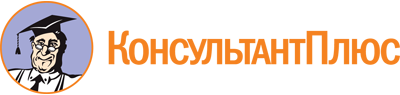 Приказ Росздравнадзора от 31.10.2022 N 10335
"Об утверждении Порядка установления соответствия полученных в иностранных организациях, осуществляющих образовательную деятельность, медицинского, фармацевтического или иного образования и (или) квалификации квалификационным требованиям к медицинским и фармацевтическим работникам"
(Зарегистрировано в Минюсте России 24.11.2022 N 71117)Документ предоставлен КонсультантПлюс

www.consultant.ru

Дата сохранения: 10.01.2023
 Регистрационный номер _________В Федеральную службу по надзору в сфере здравоохранения109012, г. Москва, Славянская пл., д. 4, стр. 1________________________ 20__ г.В Федеральную службу по надзору в сфере здравоохранения109012, г. Москва, Славянская пл., д. 4, стр. 1ГодГодНаименование организации, осуществляющей образовательную деятельностьСпециальность, квалификацияРеквизиты документа, дата выдачипоступленияокончанияНаименование организации, осуществляющей образовательную деятельностьСпециальность, квалификацияРеквизиты документа, дата выдачиМесяц и годМесяц и годМесто работыДолжностьпоступленияувольненияМесто работыДолжность20__ г.Подпись(фамилия, имя, отчество (при наличии), адрес заявителяНачальник (заместитель начальника) Управления(подпись)(фамилия, имя отчество (при наличии)фамилия, имя, отчество (при наличии), телефон исполнителя документафамилия, имя, отчество (при наличии), телефон исполнителя документафамилия, имя, отчество (при наличии), телефон исполнителя документафамилия, имя, отчество (при наличии), телефон исполнителя документафамилия, имя, отчество (при наличии), телефон исполнителя документаФЕДЕРАЛЬНАЯ СЛУЖБА ПО НАДЗОРУ В СФЕРЕ ЗДРАВООХРАНЕНИЯ(РОСЗДРАВНАДЗОР)QR-кодРЕШЕНИЕо соответствии медицинского, фармацевтического или иного образования и (или) квалификации квалификационным требованиям к медицинским и фармацевтическим работникамРегистрационный номер _______________Настоящим подтверждается, что__________________________________________________(фамилия, имя, отчество (при наличии)является обладателем образования и (или) квалификации, позволяющей осуществлять медицинскую или фармацевтическую деятельность в медицинских или фармацевтических организациях Российской Федерации по специальности________________________________________________________________ <*>(указывается специальность, для лиц с иным образованием - должность)после прохождения аккредитации специалиста в порядке, установленном законодательством Российской Федерации в сфере охраны здоровьяРешение о соответствии выданоФедеральной службой по надзору в сфере здравоохраненияот ______________ N _____________Наименование должности уполномоченного должностного лицаподписьНаименование должности уполномоченного должностного лица(фамилия, имя, отчество (при наличии)(фамилия, имя, отчество (при наличии)(фамилия, имя, отчество (при наличии)Настоящее решение о соответствии действительно с оригиналами документов об иностранном образовании и (или) иностранной квалификации и их нотариально заверенным переводом на русский язык<*> Соответствие установлено на основании представленных документов об образовании и (или) квалификации(указывается наименование и реквизиты документа об образовании и (или) квалификации)